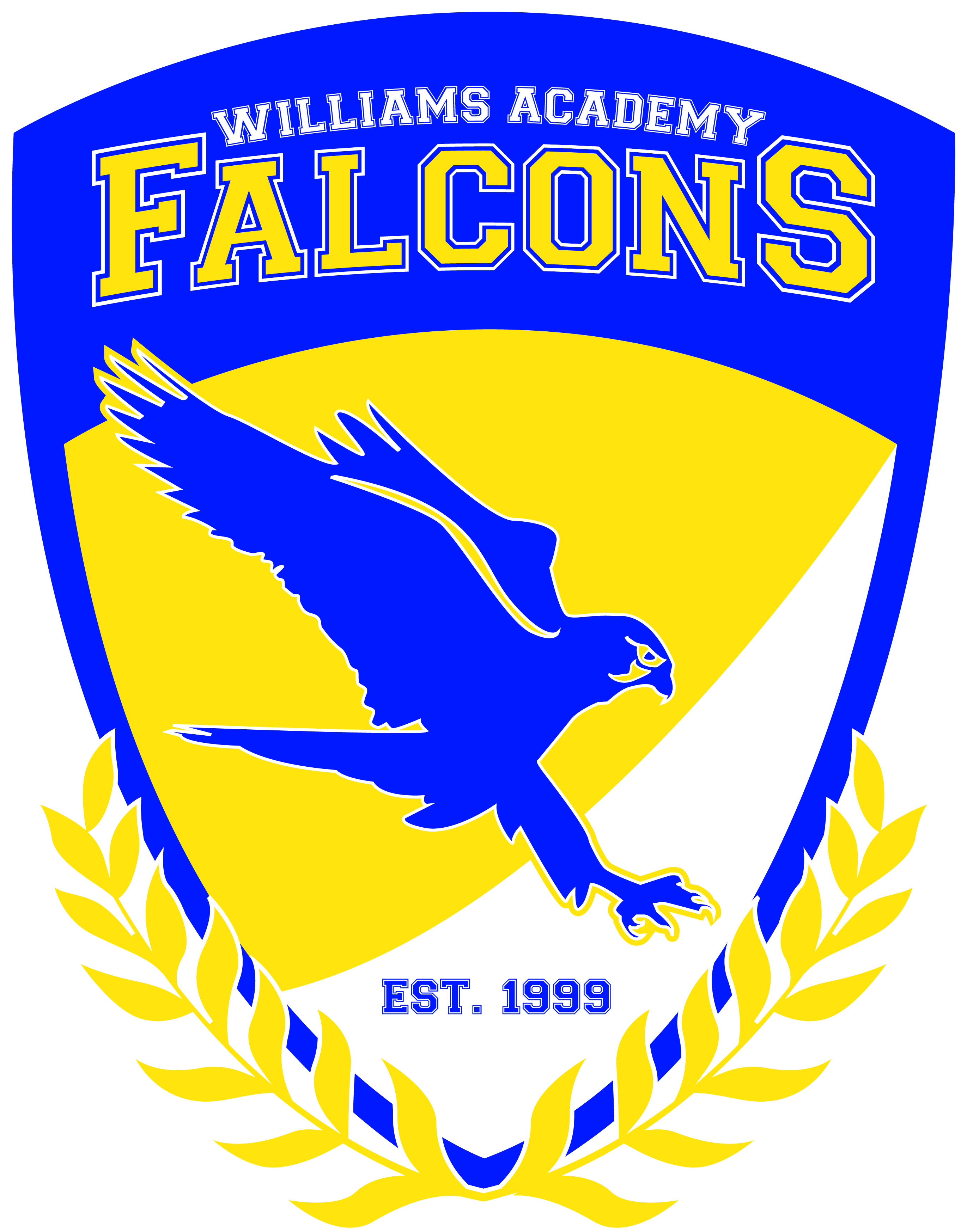 AgendaBoard of Directors’ MeetingDuke Mansion400 Hermitage Rd, Charlotte, NC 28207 February 1, 20199:30 a.m. – 11:45 a.m.Call to Order: Royster called the meeting to order at 9:42 – motioned by Barnhardt; seconded by BeckPresent: Royster, Williams, Oates, Richardson, Barnhardt, Beck, BurnettAbsent: GuyOthers: AustinFor Action Items:CSAB PresentationAction to pursue alternative school statusAustin explained the CSAB reasoning to change to alternative schools status was to use a different calculation for grading which will artificially increase the school grade. Austin explained the devastating repercussions of changing the status to Alternative school status. Austin explained the legislative scoring process of an 80/20 proficiency/growth which puts the low income Title 1 schools at a disadvantage to the affluent proficiency school. Austin explained how proficiency is performance and growth is education and how the calculation places a higher importance of performance over education. Austin also pointed out that if the calculation was 50/50 the Academy would be in a C range. The board rejected the alternative school status – Barnhardt motioned; Richardson seconded; all in favorApprove May/June board meeting date and time – meeting date: May 31, 2019 – 3:00-4:00 Williams motioned; Oates seconded; all approvedFor Information Items:Review income expenses to date - questions about the decrease in enrollment due to the Family First Act and how that will affect the budget. Austin explained that the decrease in enrollment will affect next year’s budget and plans are in place to account for the drop in enrollment. No raise will be given but a supplement will be provided.Field Trips Community Involvement – Austin explained that field trips are funded but boxtopsAltapass Apple Orchard – K-1st GradeButterfly Farm – K-1st GradeValley Crucis Pumpkin Farm – K-1st GradeSugar Plum Farms – K-1st GradeHarvest Pumpkin Farm – 2nd-3rd GradeCamp Harrison – Overnight – 6th – 8th GradeAvery County Fair – K-8th GradeOvermountain Victory Celebration – 2nd - 5th GradeHealthy Halloween – K-2nd gradersCarolina’s Aviation Museum – High School Science of Flight ClassCommunity Service ProjectsFamily sponsorship: Middle school raised $800.00 through donations and selling handmade ornaments to sponsor a family of 5 with Christmas presents and food.  Guest speakersFred Frawley - storyteller Student Data UpdatesEOC semester scoresACT – Feb. 20th ACT/SAT Data Report – ACT:  Average Composite Score(2014) - 18.1(2015) - 18.8 Growth of 3.9%(2016) – 19.6 Growth of 7.1%(2017) – 14.6 Growth of -26.6%(2018) - 16.1 Growth of 9.80%SAT:Average Score(2014) - 1315(2015) - 1257 Growth of -4.4%(2016) – 1231 Growth of -2.1%(2017) – N/A(2018) – N/ASeniors – Post Grad Intent:Upcoming EventsFeb. 5 - Math Foundations TrainingFeb. 12 - Math Foundations TrainingFeb. 15 - OWDFeb. 19 - Math Foundations TrainingFeb. 26 - Math Foundations TrainingMarch 11 - OWDMarch 12 - End of 9 Week Grading PeriodMarch 22 - Academic Achievement Recognition ProgramApril 12 - ED (12:45) ½ RWDApril 13 - Prom (7-10)April 18 - ED (11:15)April 19 - OWDApril 22-26 - Spring BreakMay 15-24, 28-29 - EOG/EOC TestingMay 27 - Memorial Day HolidayMay 29 - Awards Day ED (11:15) Awards time 8:30May 30-31 - RWDJune 1 - GraduationEnrollment – 105 students – drop in enrollment is due to the Family First ActPublic Input – noneWilliams motioned to dismiss at 11:15; Barnhardt seconded; all agreedUpcoming Board Meeting: TBDCharter School Information:Charter School Homepage http://www.ncpublicschools.org/charterschools/Governance Board Training Opportunities http://www.ncpublicschools.org/charterschools/training/governance/		NCEES Training for Principal evaluationsMission Statement: The mission of Williams Academy is to offer a stable, emotionally supportive, educational environment for children with a goal of empowering each child to achieve his or her real academic and social potential.Vision: The vision of Williams Academy is to become a model school for academic achievement.BELIEFS:Academic growth of all students is the priority of the schoolStudents learn best in an environment that promotes student active engagement using a variety of strategies that accommodate diverse learning styles and intellectual levelsHealthy, safe, orderly and caring environments promote student learningParent, community, and school collaboration are vital to the success of school’s missionStudents will develop a respect and responsibility for community through active participation in service oriented opportunitiesOpportunities and exposure to experiences beyond the school will influence students towards setting positive goals for futureOn-going and meaningful professional development is crucial to teacher growth and ability       to provide quality instruction.
Last, FirstApplications SubmittedAcceptance LettersScholorship OpportunitiesFirst ChoiceIntended MajorNotesDavis, Dezera DashaeJohnson-Wales, Brevard College, Mayland, A-B TechMayland, Brevard College?MaylandCulinary ArtsDula, Tyler JamesASU, ETSU, WCU, ECUETSUASU, ETSUHistory EducationGeouge, Dalton MichaelMaylandMayland2, will find namesVMIAstronomy (associates in science)Prep for first day of college. Plans to go to school first, then join military.Lee, N' Dia DashaeA-B Tech, Mayland, Forsyth Tech, Paul MitchellMaylandDAR scholarshipA-B TechCosmetologyConcerned that no answer has been given form the community colleges to date.Moore, Shyanne Evelyn DebraMars Hill, Mayland, A-B Tech, Forsyth Tech.Mars Hill, MaylandDAR scholarshipA-B TechCosmetologyPlans to apply to Paul Mitchell also. Verify FAFSA has been completed.Sellers, Sage HaleySimpson, Hai'Lee DeseraeWinston Salem State, Gardner-Webb, Isothermal CCIsothermal CCGardner-WebbUndecidedFAFSA completion, Ms. Todd has assisted, however not currently complete.Waddell, Cassidee GrayceMitchell CC, MaylandMaylandMitchell CCParamedic